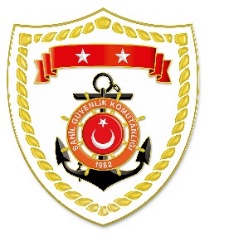 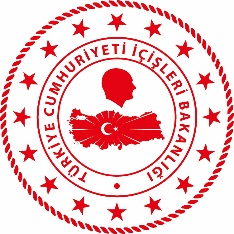 SG Karadeniz Bölge KomutanlığıSG Akdeniz Bölge KomutanlığıS.NUTARİHTESPİTUYGULANAN İDARİ PARA CEZASI MİKTARI (TL)CEZANIN KESİLDİĞİİL/İLÇE-MEVKİİAÇIKLAMA125 Nisan 2024Yasak zamanda su ürünleri avcılığı yapmak (2 işlem)17.836BİTLİS/AhlatToplam 10 işlemde 140.899 TL idari para cezası uygulanmıştır.225 Nisan 2024Gemi üzerinde bulunan av aracını markalamamak (4 işlem)39.088TRABZON/SürmeneToplam 10 işlemde 140.899 TL idari para cezası uygulanmıştır.325 Nisan 2024Gemiler için su ürünleri ruhsat tezkeresi olmamak  52.493TRABZON/SürmeneToplam 10 işlemde 140.899 TL idari para cezası uygulanmıştır.425 Nisan 2024Avlanma mahalinde yasak istihsal vasıtası bulundurmak (2 işlem)5.240TRABZON/SürmeneToplam 10 işlemde 140.899 TL idari para cezası uygulanmıştır.525 Nisan 2024Gemiler için su ürünleri ruhsat tezkeresini ilgililere göstermemek  26.242SAKARYA/KarasuToplam 10 işlemde 140.899 TL idari para cezası uygulanmıştır.S.NUTARİHTESPİTUYGULANAN İDARİ PARA CEZASI MİKTARI (TL)CEZANIN KESİLDİĞİİL/İLÇE-MEVKİİAÇIKLAMA125 Nisan 2024Özel teknede av aracı bulundurmak13.118ADANA/KarataşToplam 2 işlemde 15.738 TL idari para cezası uygulanmıştır.225 Nisan 2024Avlanma mahallinde kullanımı yasak av aracı bulundurmak2.620ADANA/KarataşToplam 2 işlemde 15.738 TL idari para cezası uygulanmıştır.